Муниципальное бюджетное общеобразовательное учреждение«Открытая сменная  общеобразовательная школа № 2»Внеклассное мероприятие по английскому языку «MysteriousWorldofMusic» 9классЛипецк 2015Цели:Cоциокультурныйаспект – знакомство с музыкальной культурой англоязычных стран и России, приобщение к культурному наследию родной страны. -знакомствосвыдающимисямузыкантамиикомпозиторами, группамиизмирапопулярноймузыки(AndrewLloydWebber, TheBeatles, EltonJohn, DavidBowie, RodStewart, “Queen”, BenjaminBritten);развивающий аспект – развитие способности к анализу, обобщению, способности оценивать чужое мнение, формулировать выводы, к логическому изложению;учебный аспект – формировать лексические навыки чтения, говорения, аудирования;воспитательный аспект – воспитывать любовь к прекрасному посредством музыки.Вырабатывать умение слушать и быть услышанными, вырабатывать культуру умственного труда, воспитывать культуроведческие навыки: осознание необходимости избирательного отношения к разнообразию музыкальных направлений и стилей, формирование чувства патриотизма и гордости за родную страну, формирование бережного и целесообразного отношения к своему здоровью на основе экспериментально доказанной теории «Музыколечения», показать возможность достижения положительного результата в условиях честного добропорядочного сотрудничества.Оснащение урока: компьютерная презентация (PowerPoint), буклеты, бейджики  участников игры, аудиозаписьпесни “Yesterday»” (by Beatles”);аудиозапись музыкальных произведений Чайковского «Времена года. Осень», Рахманинова «Концерт №2» ,  Моцартафрагмент из видеофильма «Колокольный звон»фрагмент из видеофильма «Вальс цветов» П. И. Чайковского фото и высказывания известных философовколлекция цитат на английском языке по теме «Музыка»Ход урока:I. Организационный момент:Приветствие учащихся.Hello, children. I am glad to see you. Hello, dear quests. We are glad to see you, too. How are you? Today we are having an unusual lesson because the students have prepared some projects and we are going to listen to them. Whatisthe theme of our lesson?   2.Сообщениетемыурока : our topic is “Mysterious World of Music”. The lesson is dedicated to music, its beauty, its role in people’s life.  (слайд 1 )!(Звучит музыка звуки природы)         (слайд  2)Учитель читает стихотворение:«Послушай: музыка вокругОна во всем — в самой природеИ для бесчисленных мелодийОна сама рождает звук.Ей служит ветер, плеск воды, Раскаты грома, звон капели,Птиц несмолкаемые трелиИ сказки тоже рядом с ней...»II. Основнаячасть:Звучит музыка С.В.Рахманинова «Нежность           (слайд 3 )The statement of famous people ВысказыванияомузыкеMusic is an important part of our life. Since the man’s birth our life is surrounded by musical sounds and melodies. As for me I can’t imagine my life without music. We listen to music while working, going somewhere or doing something. Music without any words expresses emotions and feelings which don’t depend on a man’s nationality. I’ll start by quoting,read the statementsof famous people. “Music is the universal language of the world”American poet H. LongfellowМузыка - универсальныйязыкчеловечества.I want you to express your own opinion. Do you agree or disagree with this statement?    Why is music so important for us.2.The History of Music(слайд4 )Слово музыка произошло от древнегреческого слова, означающего в переводе искусство муз.На горе Парнас, живут вечно юные музы  - дочери бога-громовержца Зевса и богини памяти Мнемозины.Когда наступает ночь, поднимаются они к вершине горы и водят хороводы у жертвенника всемогущему Зевсу. Красота их необыкновенна. Но больше всего они славятся своим пением, которое доставляет неизъяснимое наслаждение. Кроме того, оно облегчает печаль и заставляет забыть всякое зло. Нередко впереди муз величаво выступает Аполлон. Их пение он сопровождает игрой на золотой кифаре. Торжественно гремит их хор, и вся природа как зачарованная внимает тогда чудесному хору.Известна и легенда о древнегреческом певце Орфее.Когда он пел и играл на своем любимом музыкальном инструменте - кифаре, не только люди слушали его, даже дикие звери внимали ему с покорностью. Своим искусством он мог поворачивать вспять горные реки, передвигать с места на место каменные глыбы. Орфей смог музыкой покорить властителей подземного царства теней, и они вернули ему умершую жену Эвридику.3 (слайд5)Music is magic! It plays a great role in our life. Music helps people in different situations: in sadness, in gladness… So, genres of music depict our tempo.Music can learn us indifferent or it can provoke powerful and complex feelings. Музыка открывает человеку дверь в другой мир. В этом мире можно обойтись без слов - здесь царят звуки. Музыка успокаивает или возбуждает, веселит или заставляет грустить. Она владеет душой человека, если тот способен ее слушать. А «глухих» к музыке людей практически нет. Музыка заставляет замирать зал, внимающий нежным звукам скрипки или мощным звукам целого оркестра. Она звучит внутри нас. Мы слышим музыку в журчании ручья и в шепоте листвы, в завыванье ветра и стуке капели. Чем же объясняется ее необыкновенная власть над человеком? Может быть, она и есть тот самый универсальный язык, с помощью которого могут без переводчика общаться люди разных национальностей?Theproblemis The power of music.  Ismusicpowerfulindeed?Каковыженашицели? Как мы будем добиваться этого?Now, answer the questions:Why do we listen to music?                         (слайд6, 7 )P2. Music helps us to live and learn.T. What does music reflect?P3. It reflects our mood, our state of soul, our style of life.T. Where can we hear music?P4. We can hear music everywhere: in concert halls, shops, on TV, over the radio, in the parks, at homes, in transport and even in the street.T. What do you think about when you listen to music?P5. When I listen to music I forget about everything.P6. When I listen to music I want to sing and dance.P7. When I listen to music it makes me think of happy and dark days.P8. When I listen to music I dream about my future life.P9. When I listen to music I see green forests, high mountains, deep sees and rivers.And I fully agree with you. (слайд 8 )As far as you know music may be differentWhat styles of music do you know?What type of music is your favourite? Well, musical interests range from pop music and rock, which are extremely popular, especially among young people, to classical music and opera. There are also lovers of folk music, brass band music, hip hop, light music and choral music.           5.Great! And the next part of the lesson is devoted to your projects.It was your home task to prepare and to present the projects about musical map of Great Britain and Russia. It was desirable that you use creativity, imaginations and your information-technological skills in the projects.So, please welcome the British team “Harmony” with the project  “The Musical map of Britain”                                 (слайд)Музыка, о которой мы так много говорили сегодня, имеет огромное воздействие на эмоциональное и физическое состояние человека.   Группе учеников было дано опережающее задание разобраться, действительно ли музыка влияет на здоровье. Познакомьтесь, пожалуйста, срезультатамиисследования.Наша группа "Виртуозные исполнители"  работала над исследованием "Влияние музыки на живых существ". Нам очень понравилась тема и мы с увлечением приступили к работе над проектом. Мы выбрали капитана группы и распределили обязанности на всех участников нашей команды. Также составили план работы. Для защиты творческих работ мы подготовили презентацию, которую создали на основе собранной информации. Эторезультатработыгруппы–нашпродукт.In our project we are presenting the influence of music on listener’s brain, which interprets and analyses music and afterwards directs functions and behavior of the whole organism.The topic of the research workis :Theinfluence of music on people, animals and plantsTheаimisto reveal the influence of music on people, animals and plantsResearch problems:to define positive and negative about the influence of music on  people; to analyse the results of work(слайд )We know that a great number of experiments on plants, animals and people have been taken. They proved the influence of music on living creatures.It can be used a so – called “music therapy. Считается, что мyзыка может yсиливатьлюбyюpадость, yспокаиватьлюбyю печаль, смягчать любyю боль и даже изгонять болезни. Всем наyкам и изощpениям, котоpыепpидyмало человечество, дpевние мудрецы пpедпочиталипpостыезвyки мелодии, котоpые они ставили пpевыше всего.(слайд)Music is an important part of our life. Since the man’s birth our life is surrounded by musical sounds and melodies. Music can influence people. It can inspire and enrich them. Music is a powerful force, which helps us to live. Musicappealstoourheartandtransformsourfeelings.(слайд)(слайд)Вовремядолгихпереходовсолдатамнамаршепомогаластроеваяпесняилиритмичныйбарабанныйбой. Всего несколько коротких звуков - и участники битвы знали, что им нужно перестроиться, перейти в наступление или отступить.                              Русский полководец А.В. Суворов говорил: "Музыка удваивает, утраивает армию. Музыка в бою нужна и полезна, и надобно, чтобы она была самая громкая. СраспущеннымизнаменамиигромогласноймузыкойвзяляИзмаил".(слайд) People who like musiс say it has аn effect to them when they hear it. It affects respiration, the heartbeat, pulse rate, and blооd pressure. Music can reduce muscle tension and improve body movement and coordination.(слайд )Давно известно, что обычная вода хранит информацию, которую ей передают с помощью звуковых                            вибраций. Наш организм более чем на 80% состоит из воды, значит, он тоже записывает и хранит        информацию звуковых вибраций. Поэтому для нашего здоровья далеко не безразлично, какую музыку мы слушаем.Поразительнейшие результаты получали ученые, проводившие следующие опытыМежду динамиками музыкального центра ставили колбу с водой и включалиразличную музыку.После «прослушивания» водой симфоний Чайковского и Бетховена, получалиськрасивые, правильной конфигурации кристаллы с отчетливыми «лучиками».Музыка способствует повышению эмоциональнойактивности человека. В период такой активности,действительно повышаются умственные способности. И уж совсем безобразная «грязь» остается от музыки в стиле «тяжелого металла» Тоже самое происходит и с нашим организмом, так что перед тем как поставить тяжелую рок-музыку и врубить динамики на полную громкость, стоит серьезно задуматься, как это повлияет на ваше здоровьеClassical music is always a complex of emotions. It gives us delight, pleasure and a sense of happiness. Совсем недавно старейший в мире британский научный журнал  «Nature» опубликовал статью американских исследователей   о положительном влиянии музыки  Моцарта на человеческий интеллект.После 10-ти минутного прослушивания музыки Моцарта тесты показали повышение так называемого «коэффициента интеллектуальности» у студентов – участников эксперимента в среднем на 8-9 единиц. Интересным фактом явилось то, что эта музыка  повышала умственные способности у всех участников эксперимента – как у тех, кто любит музыку Моцарта, так и у тех, кто слышал её впервые.  Этот музыкальный феномен, до конца  ещё не объяснённый, так и назвали – «эффект Моцарта».Особенно полезно слушать музыку Моцарта детям.Не все из вас, наверное, знают о том, что французский актёр Жерар Депардье с детства имел тяжёлый недуг – заикание. Именно сеансы слушания музыки Моцарта избавили его от этого недуга, он стал более уверенным в себе, поступил в актёрскую школу, а сейчас – это мировая звезда.- Ещё один известный актёр Том Круз тоже имел недуг – плохую память. Он плохо учился, потому что с трудом запоминал даже самые маленькие тексты. Врач выписал ему ежедневные двухчасовые сеансы слушания музыки Моцарта в течение двух месяцев…Сначала у него улучшилась память, потом он успешно окончил школу, а сейчас, снимаясь в фильмах, он всё запоминает с одного раза и даже не нуждается в суфлёрах.- Ну, разве это не чудо?(слайд)It influences even the flowers. The fact is that mimosa and petunia bloom two weeks earlier if the major music is on. Мимоза и петунья от мажорных мелодий  расцветают на две недели раньше положенногосрока.(слайд)The institutes of musical therapy can be found in 15 countries in the world. For example they are in the USA, in Great Britain, in France and in Germany.Институтымузыкальнойтерапиидействуютв 15 странах, втомчислевАнглии, Франции, Германии, США.Вы сегодня доказали, что музыка сближает страны, разрушает все языковые барьеры, потому что она сама является мировым языком и не нуждается в переводе, т. к. идет от души. Ученые установили, что музыкой можно лечить, с ее помощью можно улучшить усвоение новой информации, но все-таки главное ее предназначение - касаться глубоких струн человеческой души и звучать в гармонии с окружающим миром.So my dear friends, today you have had a good opportunity to express your attitude to music. Good luck! And good-bye!Thank you for the game. You were excellent. The game is over. Seeyousoon!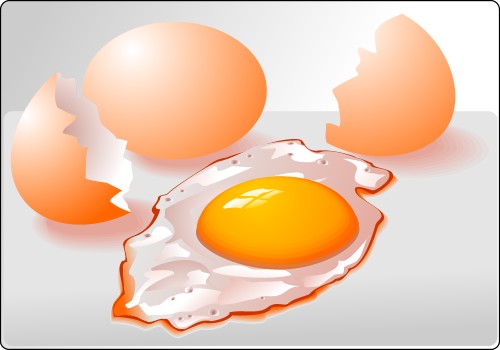 (слайд)One of the national instruments of Great Britain is an English horn. Once the horn was made of the hollow horn of an animal, then it was made of the tree barks and later of bones or metals. The horns were for hunters, shepherds and for postmen. (слайд )The most popular  musical instruments were  the harp, the lyre, the pipe. In Scotland the national instrument is the bagpipe. During the First World War, Scottish pipers encouraged their solders by playing their music battles. (слайд )Andrew Lloyd Webber is the most successful composer of our time. He is best known for stage of his musicals Jesus Christ Superstar (1973) Cats (1994) Evita (1996)The Phantom of the Opera (2004). (слайд )Andrew Lloyd Webber is currently working on his new opera titled 'Master and Margarita' based on the novel by Mikhail A. Bulgakov. (слайд )Benjamin Britten is an English composer of music mainly for voices, including the operas Peter Grimes and Billy Budd(слайд )Rock and pop music have been very popular in Britain for the last 30 years.They have become an important part of Britain’s youthful pop-culture. The most famous is The Beatles .The singer wereJohn Lennon ,Paul McCartney ,George Harrison, Ringo Starr .(слайд )and now let`s listen to the  popular song «Yesterday»(слайд )The british famous groups are The Rolling Stones ,The Queen  and Pink Floyd .(слайд )Musical life in Great Britain have always played a great role. London is one of the musical capitals of the world. A lot of exciting musical events take place there. It is the home of     the Royal Opera at Covent Garden,    the English National Opera at the London Coliseum Theatre,    the Royal Ballet,    the Festival Ballet(слайд )Besides, musical festivals are very popular in Great Britain. The Edinburgh Festival of Music and Drama takes place every August and September. It has been held since 1947. The Festival includes opera, ballet, music of all kinds, painting, folk-dancing, film and drama.Its popularity is great. It attracts crowds of visitors every year. (слайд )Great Britain has a strong tradition of choral singing both by choirs at churches and by local choral societies. Some choirs of Oxford and Cambridge colleges are famous all over the world. Thank you. That was very interesting. The project of the russian team “Rhythm” is about The Musical map of Russia.(слайд )Russian instrumentsarefamous all over the world. The most popular  musical instruments are slack adjusters, balalaika, guitar , spoons, accordion (слайд )One of the traditional instruments is a bell. The first Russian bell appeared in the X century. It is heard around 30 km. Its first destination was to gather people. The bell predicted wars and epidemics. It sounded the alarm threatening the enemies and gathering the people to defend the cities. The Russian bell is amazing. Its sound is a combination of sounds. Every bell makes infrasound. It is a part of the bell chime unheard to people, it produces the impression of might.Its emanation destroys the bacteria. Every virus is influenced by a sound of the special frequency. Not for nothing our ancestors rang the bells during the epidemic, unless it was gone. A bell is a part of Russia, a masterpiece of casting craft and a piece of art, a musical instrument and a physician.  The revival of a bell chime is not only a tribute to our talented forefathers, but it is also a serious contribution into spiritual revival of Russia. Let`s listen to the bell chime!Одним из традиционных инструментов  является колокол. Колокол на Руси появился в Х веке. Его слышно в тишине даже за 30км. Первым его назначением стало созывать народ. Колокол предсказывал войны, эпидемии, отпугивал врагов и созывал людей. Все колокола  способны издавать инфразвуки. Неслышимые человеческому уху, они создают впечатление мощи.Колокольные звоны влияют на здоровье человека. Группа исследователей установила, что колокола работают и как генераторы энергии в ультразвуковом диапазоне. Их излучения разрушают болезнетворные среды. Каждый вирус обезвреживается звуком своей частоты. Недаром наши предки во время эпидемий били в колокола так долго, пока не сгинет напасть. Колокол – это частичка истории России, произведение литейного мастерства и искусства, музыкальный инструмент и лекарь. Возрождение колокольных звонов – не только дань уважения талантливым предкам, но и серьёзный вклад в духовное возрождение России.(слайд )The famous Russian composers are М. Mussorgsky,N. Rimsky-Korsakov, М. Glinka , Alexander Scriabin, Igor STRAVINSKY ,Sergei Prokofiev,  Dmitri Shostakovich .М. МУСОРГСКИЙ, М. Глинка, Н. Римский-Корсаков, А. Скрябин, И. Стравинский, С. Прокофьев, Д. Шостакович.(слайд ))Russian PyotrIlyich Tchaikovsky (1840 – 1893)became a master of the symphony and other orchestral forms as well as operas and ballets. The Most Famous Works are:«Swan Lake»1876  (Лебединоеозеро)
«Nutcracker»  1892 (Щелкунчик)
 «The Sleeping Beauty» 1889 (Спящаякрасавица)
«The Romeo and Juliet» 1893 (РомеоиДжульетта)                                                  
«Eugene Onegin»  1891 (ЕвгенийОнегин) Let`s listen to the Waltz of the Flower.(слайд )Sergey Rachmaninoff is a great  Russian composer and a pianist .   He was a Russianborncomposerwho  later  in  life became  an  American  citizen. As a pianist  with a powerful, aristocratic presence, he is  remembered for creating  some  of the world's  most  extraordinary piano works. He was alsoan accomplished conductor and performer. (слайд )At the age of 19, Rachmaninoff graduated from the Conservatory as a pianist and as a composer with a big gold medal. By that time the opera – "Aleko" was appeared.The first piano concert, a number of songs, piano pieces, including the Prelude in C sharp minor, which later became one of the most famous works of Rachmaninoff were also appeared. Thank you. It was very interesting..(слайд 11)(слайд 12)(слайд 13)(слайд 14)(слайд 1516)(слайд 17)(слайд 18)(слайд 19)(слайд20)Pay attention to the blackboard: Euripides has once said”There is a world of music around us. Is this world large or small? It often depends on how much you know: he more you know the larger world is. Youth is the best time to be rich
and the best time to be poor.” You are young, ambitious, and smart! You have proved that you know a lot about music, so you are rich. I wish you to be in constant search, and to discover new horizons of life. Обратите внимание на доску. Еврипид когда-то сказал: «Вокруг нас мир музыки. А большой он или маленький зависит от вас. Чем больше вы о нем знаете, тем больше этот мир. Молодость это лучшее время быть богатым или бедным в этом мире». Вы молоды, амбициозны и умны! Вы уже доказали, что вы знаете о музыке очень много, значит вы культурно богаты. Я желаю вам быть в постоянном поиске и открывать все новые, неизведанные горизонты.